Publicado en Madrid el 29/04/2016 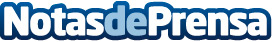 Fraternidad-Muprespa entrega los IV Premios Escolástico Zaldívar a la seguridad y saludCoincidiendo con la conmemoración del día Mundial de la Seguridad y Salud en el Trabajo y dentro de la Semana de la Prevención en el Hotel Villa Real de Madrid, se han entregado los IV premios Escolástico Zaldívar 2804, dedicados a la promoción de la seguridad y la salud en la empresa. Los primeros premios han recaído en las empresas BBVA, Cemex España, Emasagra y Blancasol
Datos de contacto:Gabinete de Prensa.Fraternidad-Muprespa913608536Nota de prensa publicada en: https://www.notasdeprensa.es/fraternidad-muprespa-entrega-los-iv-premios Categorias: Nacional Madrid Eventos Seguros Premios http://www.notasdeprensa.es